Common Sense ~ SafetyName:___________________________________________________Date:_________________Period:_______Take notes on each of the following topics.  Make sure you record any specific safety rules!Safety Rules:Drill Press:Strip HeaterHand DrillScissors/Exacto KnivesShop Dress:What is copyright?What happens when you visit a “bad” website in class?Explain how you can protect yourself on the Internet.MeasurementName:___________________________________________________Date:_________________Period:_______Explain the difference between the Metric and English systems.The English system is also called…English system units of measurement are divided into ________ parts.(hint:  count the number of spaces between marks on the ruler below!)Besides inches, what other units are in the English system? (name 3)Label each mark of this ruler as a fraction, ending in 1 inch: (don’t forget to simplify!)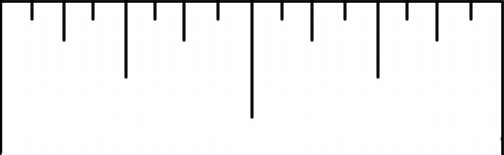 Measure the following items in inches:ItemLengthWidthHeightDeskPencilN/AN/ACTE Record BookN/AFriend’s FootN/AComputer Monitor ScreenN/A